.Section 1: TOE STRUTS FWD R & L,  2 x KICKS,  STEP BACK TOUCHSection 2: CHARLESTON STEP, VINE L WITH TOUCHSection 3: VINE R WITH TOUCH, VINE ¼ TURN L WITH BRUSH(counts 1 – 4 above can be replaced with a R rolling vine)Section 4: R ROCKING CHAIR, PIVOT ½ TURN L, WALK FWD R L(counts 7 – 8 above can be replaced by a full turn L)Just On The Edge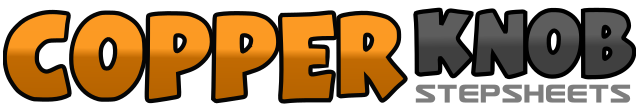 .......Count:32Wall:4Level:Beginner.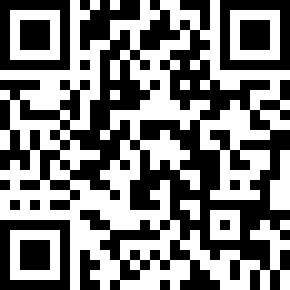 Choreographer:Sue Hutchison (UK) - June 2011Sue Hutchison (UK) - June 2011Sue Hutchison (UK) - June 2011Sue Hutchison (UK) - June 2011Sue Hutchison (UK) - June 2011.Music:The Edge of Glory - Lady Gaga : (CD: Born This Way)The Edge of Glory - Lady Gaga : (CD: Born This Way)The Edge of Glory - Lady Gaga : (CD: Born This Way)The Edge of Glory - Lady Gaga : (CD: Born This Way)The Edge of Glory - Lady Gaga : (CD: Born This Way)........1, 2touch R toe fwd, drop heel3, 4touch L toe fwd, drop heel5, 6kick R fwd twice7, 8step back R, touch L toe back1, 2step fwd L, kick R fwd3, 4step back R, touch L toe back5, 6step L to L side, step R behind L7, 8step L to L side, touch R beside L1, 2step R to R side, step L behind R3, 4step R to R side, touch L beside R5, 6step L to L side, step R behind L7, 8make ¼ turn L stepping fwd on L, brush R fwd1, 2rock fwd onto R, rock back onto L3, 4rock back onto R,  rock fwd onto L5, 6step fwd R, pivot ½ turn L7, 8step fwd R, step fwd L